MUST BE SUBMITTED BY MAY 17, 2024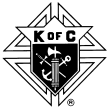 2024 Knights of Columbus $1000 Memorial Scholarship ApplicationEligible students must be affiliated with the St. Irene Parish community as a registered parishioner, member of a registered family, or grandchildren of a registered family.Eligible students must be enrolled to attend a Catholic College in the Fall, 2024.   The award is for undergraduate studies. The winner will receive a check in the amount of $1000 made out to that institution to help pay for tuition and/or fees.Application – Three sections need to be completed by the student applicant:Please complete the Student Information section.Please list and describe activities and / or examples of how you were able to serve:Your ChurchYour SchoolYour Community Please also include a short, typed essay (one page double spaced) on “Why you feel a Catholic education will benefit you”. Please refrain from mentioning your name or the school you will be attending. (Student’s work only please) For judging purposes, any personal identifiable information mentioned will be removed.Be sure to submit your application by May 17, 2024.  Completed applications should be submitted by email to jrhalama@comcast.net with a subject line of "KofC Memorial Scholarship”. Please remember to CC yourself when submitting the application. 2024 Knights of Columbus $1000 Memorial Scholarship ApplicationSTUDENT INFORMATION  Student Name:__________________________________________________________Phone Number:_________________Present School:_______________________________ Year 12th Grade completed _________________________Catholic College Attending Fall, 2024: ________________________________________________ACTIVITIESList and describe activities or examples of how you were able to serve:1.	Your Church2.	Your School3.	Your CommunityESSAYEssay on “Why you feel a Catholic education will benefit you”.(type on next page)“Why you feel a Catholic education will benefit you”